ENGAGEMENT POUR LE VERSEMENT DE LA PACE ENDURANCE   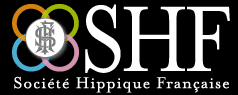 A renvoyer par mail à contact@acafrance.orgJument : nom ………………………………………………….………………..……. N° SIRE |_|_|_|_|_|_|_|_| |_| Suitée cette année de l’étalon ………………………………………………………..……………  Race ……………….. Poulain né le …..…/…..…/ 2017   race …………….    sexe ……….   Robe ……………………………………… ENGAGEUR : Monsieur, Madame, Mademoiselle (rayer les mention inutiles) ……………………………………………………………………………  …………………………………………………………..………. 	 Nom ou dénominateur de la société 	 Prénom usuel …………………………………………………………………………………………………………….………………………….…………….  Adresse (n°, rue, avenue, lieu-dit …. ) ……………….  ……………………….…………………………..  …………..……..………… 	 ………………………………… Code postal                                   Commune    	 Téléphone 	 Portable …………………………………………………………………………………………….……….  ……………………………………. 	 Adresse mail 	 Fax Certifié exact à ………………………………..…………………………., le ………………………………….. Signature de l’engageur Rappel : les primes PACE sont versées par la SHF sur le compte SHF-concours des bénéficiaires-  -  - 